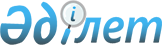 Об утверждении Правил использования водных и воздушных судов таможенных органов Республики Казахстан для целей таможенного контроля
					
			Утративший силу
			
			
		
					Постановление Правительства Республики Казахстан от 26 октября 2010 года № 1119. Утратило силу постановлением Правительства Республики Казахстан от 17 июня 2015 года № 449

      Сноска. Утратило силу постановлением Правительства РК от 17.06.2015 № 449.      В соответствии с пунктом 3 статьи 196 Кодекса Республики Казахстан "О таможенном деле в Республики Казахстан" от 30 июня 2010 года Правительство Республики Казахстан ПОСТАНОВЛЯЕТ:



      1. Утвердить прилагаемые Правила использования водных и воздушных судов таможенных органов Республики Казахстан для целей таможенного контроля.



      2. Настоящее постановление вводится в действие по истечении десяти календарных дней после первого официального опубликования.      Премьер-Министр

      Республики Казахстан                       К. Масимов

Утверждены         

постановлением Правительства 

Республики Казахстан     

от 26 октября 2010 года № 1119 

Правила

использования водных и воздушных судов таможенных органов

Республики Казахстан для целей таможенного контроля 

1. Общие положения

      1. Настоящие Правила разработаны в соответствии с пунктом 3 статьи 196 Кодекса Республики Казахстан "О таможенном деле в Республике Казахстан" от 30 июня 2010 года и устанавливают порядок использования водных и воздушных судов таможенных органов для целей таможенного контроля.



      2. Таможенный контроль товаров и транспортных средств в пределах территориальных вод (моря) и внутренних вод Республики Казахстан, а также на территории, прилегающей к таможенной границе таможенного союза, осуществляется с использованием водных и воздушных судов таможенных органов.



      3. Водные и воздушные суда таможенных органов Республики Казахстан имеют установленные законодательством Республики Казахстан опознавательные знаки (эмблема) и флаг таможенных органов Республики Казахстан. 

2. Порядок использования водных и воздушных судов таможенных

органов для целей таможенного контроля

      4. Водные и воздушные суда используются таможенными органами Республики Казахстан для:



      1) осуществления в назначенном районе территории Республики Казахстан таможенного наблюдения за перевозкой находящихся под таможенным контролем товаров, совершением с ними грузовых и иных операций;



      2) участия в мероприятиях по предупреждению, пресечению и выявлению правонарушений в сфере таможенного дела, а также в борьбе с контрабандой и иными преступлениями в соответствии с законодательством;



      3) остановки транспортного средства, если имеются достаточные основания считать, что на нем незаконно перемещаются товары, подлежащие таможенному контролю;



      4) осуществления наведения досмотровых групп и их высадки с воздуха на транспортные средства, на которых находятся товары, подлежащие таможенному контролю и таможенному декларированию;



      5) доставки (высадки) досмотровых групп, должностных лиц таможенных органов Республики Казахстан к местам таможенного декларирования и таможенного контроля;



      6) участия в совместных мероприятиях таможенных органов Республики Казахстан, таможенных органов государств-участников таможенного союза и международных таможенных организаций по борьбе с незаконным перемещением товаров через таможенную границу таможенного союза;



      7) выполнения иных функций по осуществлению таможенного контроля, возложенных на таможенные органы законодательством Республики Казахстан.



      5. При использовании водных и воздушных судов таможенных органов для целей таможенного контроля формируются экипажи водных и воздушных судов, состоящие из числа сотрудников таможенных органов и специалистов, имеющих соответствующую квалификацию.



      6. В целях таможенного контроля использование водных и воздушных судов таможенных органов осуществляется в следующем порядке:



      1) принятие решения начальника таможенного органа, либо лица, его замещающего, об использовании водного или воздушного судов;



      2) определение состава экипажа и маршрута движения;



      3) подготовка водного и воздушного судов;



      4) выполнение задач таможенного контроля, поставленных перед экипажем.



      7. Таможенные органы Республики Казахстан при осуществлении таможенного контроля с использованием водных и воздушных судов таможенных органов руководствуются действующими нормативными правовыми актами Республики Казахстан по использованию водного и воздушного транспорта.



      8. Водные суда таможенных органов базируются в установленном порядке на пирсах, причалах по согласованию с владельцами данных сооружений.



      9. Воздушные суда таможенных органов базируются в установленном порядке на аэродромах (вертодромах) государственной, гражданской и экспериментальной авиации по согласованию с уполномоченными органами, в ведении которых находятся данные объекты.



      10. Обслуживание и охрана водных и воздушных судов производятся как персоналом таможенных органов, так и силами и средствами соответствующих организаций, независимо от форм собственности, оказывающих данные услуги на основании договоров.



      11. При базировании и обслуживании воздушных судов таможенных органов на аэродромах и в аэропортах гражданской авиации и на аэродромах совместного базирования, находящихся в ведении Министерства транспорта и коммуникаций Республики Казахстан, весь комплекс мер по обеспечению авиационной безопасности осуществляется в соответствии с нормативными правовыми актами в области гражданской авиации.



      12. Полеты выполняются на исправных воздушных судах, укомплектованных экипажами, подготовленными и допущенными к полетам на воздушном судне данного типа в соответствующих условиях полета.
					© 2012. РГП на ПХВ «Институт законодательства и правовой информации Республики Казахстан» Министерства юстиции Республики Казахстан
				